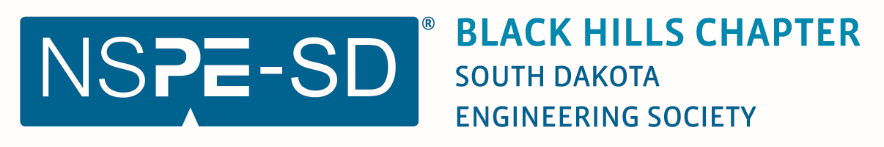 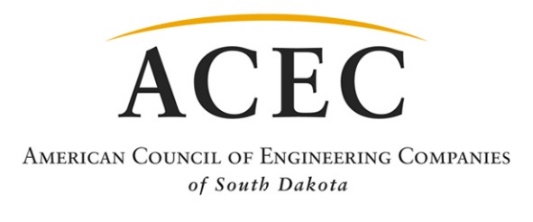 BLACK HILLS CHAPTEROUTSTANDING ENGINEERING ACHIEVEMENT AWARDMETHOD OF SELECTIONThis award is established to acknowledge the accomplishments of the engineering profession.  Each year the Black Hills Chapter of SDES  and ACEC/SD join together to recognize engineering achievements that have captured the innovative and dynamic spirit of a profession dedicated to public service.Qualification/Method of Selection:  Any worthy project that contributes to meeting a human or social need may be nominated by any engineer or engineering firm.  Nominations may include specific end products such as buildings and dams, a significant process, a contribution toward solving an engineering problem such as environmental or traffic congestion, and/or industrial research and development.  The nominated project must have been completed between January 1 and December 31 of the previous year.  One nomination will be selected.Chapter nominations can either be for an engineering project or an engineering firm located within the Chapter boundary.  Projects that are designed by an engineer or firm in one Chapter, but located in a different Chapter, can be nominated by both Chapters.  The project has to be located in South Dakota.  The Awards Committee, which consists of the Black Hills Chapter Awards Committee Chairperson, and two Black Hills Chapter representatives, makes the selection based on the following criteria:Application of Engineering Principles	25%Originality and Innovation	25%Complexity	20%Social Significance	15%Economic Impact 	15%Presentation:  The award will be presented during the BH Chapter Engineers Week Awards Gala scheduled for February 23, 2023 in Rapid City.The winning project will be awarded two plaques.  One plaque will be presented to the project design engineer/firm and, if applicable, one plaque to the appropriate company, public agency, or project owner.  Additional plaques will be available for purchase.  Advancement: The BH Chapter award recipient will be asked to submit a Statewide application by March 3, 2023 to be entered into the Statewide SDES/ACEC competition. Nomination Format:  Nominations must be made on the attached form.  The project description shall be limited to a maximum of 8 pages, including a one-page summary.  Photos are allowed and encouraged within the 8 page limit.  The form must be signed by the candidate and Chapter Chairperson.Deadline:  Chapter nominations are due to the email address below by February 3, 2023.Anne Winckel – anne.winckel@respec.comBLACK HILLS CHAPTEROUTSTANDING ENGINEERING ACHIEVEMENT AWARDENTRY FORM(Please type or print legibly in black ink.)SDES Chapter InformationSDES Chapter: 	Black Hills Chapter	Name of Chapter Chairperson: Anne Winckel	Signature of Chapter Chairperson 		 Date: 		Address: 	3824 Jet Drive	City 	Rapid City	 State 	SD	 Zip Code 	57703	Daytime Phone: 	605-394-6491	Email Address: 	anne.winckel@respec.com	Project InformationName of Project: 		Location of Project: 		Date of Project Completion: 		Project Ownership InformationName of Project Representative: 		Title (indicate if the representative is a P.E.): 		Company or Government Agency: 		Address: 		City 		 State 		 Zip Code 		Daytime Phone: 		Email Address: 		Engineering Firm InformationName of Engineering Firm Representative:  		Title (indicate if representative is a P.E.):  		Firm: 		Member Firm of ACEC-SD (not required)? Yes: 		 No: 		Address: 		City 		 State 		 Zip Code 		Daytime Phone: 		Email Address: 		Names of local engineering team members and contributors (indicate if P.E.): Representative’s Signature: 		 Date: 		List other engineering firms (and entities) that contributed to the engineering achievement(Attach a separate sheet if needed):Project Description (Describe the project using the headings (judging criteria) listed below, 8 pages total maximum, using 10 pt or larger font and single spacing.  Utilize a separate sheet(s) as necessary.  Label additional sheets appropriately.)Summary: (Describe in layman’s terms why this project is worthy of special recognition, preferably using the judging criteria listed below.  Summary shall be limited to one page.)Application of Engineering Principles:Originality and Innovation:Complexity:Social Significance:Economic Impact:PowerPoint PresentationA PowerPoint presentation of the project nominations will play during the Engineers Week Awards Gala.  All nominations will provide a PowerPoint presentation that conforms to the following requirements:Each slide will contain the project nameSlides can include pictures, data, facts, etc.Individual project PowerPoint presentations are limited to 5 slidesList Addresses of Local Newspapers and Other Publications(For publicity purposes -- attach a separate sheet if needed.)Entry Checklist			Completed Entry Form			Signature of Chairperson			Project Description (8-page maximum)			PowerPoint Presentation (5 slide maximum)Send Entries to: (Deadline for submittal is February 3, 2023)Anne Winckel – anne.winckel@respec.com